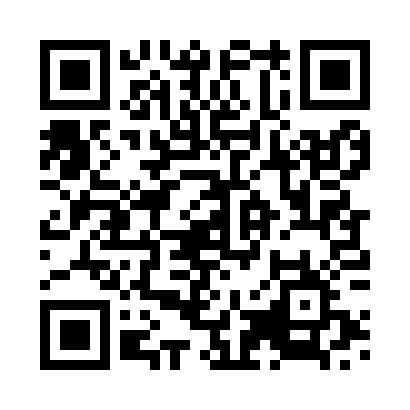 Prayer times for Semarang, IndonesiaWed 1 May 2024 - Fri 31 May 2024High Latitude Method: NonePrayer Calculation Method: Sihat/KemenagAsar Calculation Method: ShafiPrayer times provided by https://www.salahtimes.comDateDayFajrSunriseDhuhrAsrMaghribIsha1Wed4:325:4011:352:575:316:392Thu4:325:4011:352:575:316:383Fri4:325:4011:352:575:316:384Sat4:325:4011:352:575:306:385Sun4:325:4011:352:575:306:386Mon4:325:4011:352:575:306:387Tue4:325:4011:352:575:306:388Wed4:325:4011:352:575:306:389Thu4:325:4011:352:575:296:3810Fri4:325:4011:352:575:296:3711Sat4:325:4011:352:575:296:3712Sun4:325:4011:352:575:296:3713Mon4:325:4011:352:575:296:3714Tue4:325:4111:352:575:296:3715Wed4:325:4111:352:575:296:3716Thu4:325:4111:352:575:296:3717Fri4:325:4111:352:575:286:3718Sat4:325:4111:352:575:286:3719Sun4:325:4111:352:575:286:3720Mon4:325:4111:352:575:286:3721Tue4:335:4211:352:575:286:3722Wed4:335:4211:352:575:286:3723Thu4:335:4211:352:575:286:3824Fri4:335:4211:352:575:286:3825Sat4:335:4211:352:575:286:3826Sun4:335:4311:352:575:286:3827Mon4:335:4311:362:575:286:3828Tue4:335:4311:362:575:286:3829Wed4:335:4311:362:575:286:3830Thu4:345:4311:362:585:286:3831Fri4:345:4411:362:585:286:38